Муниципальное казенное учреждение  «Центр муниципальных закупок, поддержки предпринимательства и обеспечения деятельности органов местного самоуправления г. Зеленогорска»Отдел статистикиСОЦИАЛЬНО - ЭКОНОМИЧЕСКОЕПОЛОЖЕНИЕ ГОРОДА ЗЕЛЕНОГОРСКАв 2016  году(доклад)г.Зеленогорскапрель, 2017 годаСОДЕРЖАНИЕПРОИЗВОДСТВО ТОВАРОВ И УСЛУГ	3Оборот организаций	3СТРОИТЕЛЬСТВО	6ТРАНСПОРТ	7ПЛАТНЫЕ УСЛУГИ НАСЕЛЕНИЮ	8ИНСТИТУЦИОНАЛЬНЫЕ ПРЕОБРАЗОВАНИЯ	11Количество организаций и развитие форм собственности	11Организации малого бизнеса	17ЦЕНЫ	25ФИНАНСЫ	28Финансовая деятельность организаций	29Финансовые результаты деятельности организаций	29Состояние платежей и расчетов в организациях	29ПРИВАТИЗАЦИЯ ЖИЛЫХ ПОМЕЩЕНИЙ	30УРОВЕНЬ ЖИЗНИ НАСЕЛЕНИЯ	30Доходы населения	30Пенсии	32РЫНОК ТРУДА	32Занятость и безработица	32Численность работников организаций	34Безработица	36СОЦИАЛЬНЫЕ ВОПРОСЫ	37Жилищно-коммунальное хозяйство	37Обеспечение социальной защиты населения	37Здравоохранение	39Образование	40Отдых детей	41Культура	42Правонарушения	42ДЕМОГРАФИЯ	43ПРОИЗВОДСТВО ТОВАРОВ И УСЛУГОборот организацийОборот организаций по видам экономической деятельности (в действующих ценах, без НДС, акцизов и других аналогичных платежей)(млн. рублей)Доля организаций промышленных видов экономической деятельности составила 84% в общем объеме оборота.  	В структуре оборота промышленного производства наибольшую часть (59,7%) занимают «обрабатывающие производства».		Объем отгруженных товаров собственного производства, выполненных работ и услуг собственными силами по видам экономической деятельности(в действующих ценах, без НДС, акцизов и других аналогичных платежей)(млн. рублей)Экономический потенциал города представлен, в основном, организациями «обрабатывающих производств», «производства и распределения электроэнергии, газа и воды». Из общего объема отгруженных товаров собственного производства, выполненных работ и услуг собственными силами, доля выше перечисленных видов экономической деятельности составила 84,9%.В 2016 году объем отгруженных товаров собственного производства, выполненных работ и услуг собственными силами организаций промышленных видов экономической деятельности составил 24447,9 млн. рублей или 103,7% относительно 2015 года (в 2015 году – 23579,8 млн. рублей или 112,2% относительно 2014 года). За январь – декабрь 2016 года по сравнению с соответствующим периодом прошлого года индекс производства по виду деятельности «добыча полезных ископаемых» характеризуется ростом на 41,6%.Структура объема отгруженных товаров собственного производства обрабатывающих производств                                                                                      (в процентах к итогу)Структура объема отгруженных товаров собственного производства, выполненных работ и услуг по организациям промышленных видов экономической деятельности в . (.)(в процентах к итогу) СТРОИТЕЛЬСТВОВ 2016 году введены в действие жилые дома общей площадью 7,2 тыс. кв. метров, что на 1,2 тыс. кв. метров (20,0%) больше, чем в 2015 году.          Введено 36 индивидуальных жилых домов, общей площадью 7,0 тыс. кв. метров. Их доля в общем объеме жилищного строительства равна 97,2% (в 2015г. – 88,3%).	Прирост общей жилой площади многоквартирных жилых домов после реконструкции составил 0,2 тыс. кв. метров.Распределение построенных квартир по количеству комнат в 2016 годуОбъем работ, выполненных по виду экономической деятельности «Строительство», в январе – декабре 2016 года составил 331,2 млн. рублей (без субъектов малого предпринимательства), что на 21,3% ниже показателя соответствующего периода прошлого года. Из них строительные организации выполнили объем работ на 323,8 млн. рублей, это 80,2% к уровню 2015 года.Кроме того, крупными и средними организациями в 2016 году выполнено хозяйственным способом строительно-монтажных работ на сумму 1,9 млн. рублей, что составило 117,1% к уровню предыдущего года.Объем работ, выполненных по виду экономической деятельности «Строительство»  (млн. рублей)ТРАНСПОРТНа конец 2016 года в городе насчитывалось 24,5 тыс. единиц автотранспорта, в том числе собственных легковых автомобилей 21,8 тыс. единиц. На 1000 жителей города приходится 348,8 собственных легковых автомобилей, что на 0,8% меньше чем в 2015 году. Коммерческий объем перевозок грузов и грузооборот транспорта организаций всех видов деятельности характеризуется следующими данными:   На начало 2017 года на маршрутах общего пользования работали 91 муниципальный автобус и 32 автобуса, принадлежащих индивидуальным предпринимателям. Обслуживались 23 маршрутов, в том числе 21 внутригородской. Перевозки пассажиров и пассажирооборот на автобусных маршрутах общего пользования ПЛАТНЫЕ УСЛУГИ НАСЕЛЕНИЮОбъем платных услуг, оказанных населению города в 2016 году, составил 1956,8 млн. рублей, что в сопоставимых ценах на 3,9% меньше, чем в 2015 году.Структура и динамика объема платных услуг населениюОбъем реализации платных услуг на 1 жителя города составил в среднем за год 31,3 тыс. рублей.В 2016 году удельный вес муниципального сектора экономики в общем объеме услуг населению составил 47,4%, в 2015 г. – 46,6% (2014 г. – 47,2%). Муниципальными организациями оказано услуг в 2016 году:бытовых - 15,5% (в 2015 году – 12,6%), транспортных - 50,6% (в 2015 году – 51,8%), жилищных - 54% (в 2015 году – 55,8%), коммунальных - 64,2% (в 2015 году – 64,2%), культуры - 92,6% (в 2015 году – 90,9%),физической культуры и спорта - 51,7% (в 2015 году – 52,6%),системы образования - 71,6% (в 2015 году – 63,9%).           Структура и динамика объема платных услуг населению за 2016 год(доля муниципальных организаций в общем объеме услуг, %)Структура и динамика объема бытовых услуг населениюУдельный вес объема бытовых услуг, оказанных муниципальными организациями в 2016 году, составил 15,5%. В муниципальном секторе экономики, предоставляются следующие виды бытовых услуг:ремонт и техническое обслуживание бытовой радиоэлектронной аппаратуры, бытовых машин и приборов, ремонт и изготовление металлоизделий;техническое обслуживание и ремонт транспортных средств, машин и оборудования;химическая чистка и крашение, услуги прачечных;ремонт и строительство жилья и других построек;услуги бань;услуги предприятий по прокату;ритуальные услуги.В 2016 году доля бытовых услуг, оказанных субъектами малого предпринимательства в общем объеме бытовых услуг, составила 81,7%, в 2015 г. – 84,9%, в 2014 г. – 76,9%.ИНСТИТУЦИОНАЛЬНЫЕ ПРЕОБРАЗОВАНИЯКоличество организаций и развитие форм собственностиНа 1 января 2017 г. число учтенных организаций в Базе хозяйствующих субъектов отдела статистики составило 850 единиц, из них 718 являются юридическими лицами (на 1 января 2016 г. – 717). За 2016 год внесено в Базу 58 организаций, удалено – 60.Распределение юридических лиц по видам экономической деятельности Распределение юридических лиц по видам экономической деятельности на 1 января 2017 г.Распределение юридических лиц по организационно-правовым формам на 1 января 2017 годаРаспределение юридических лиц по формам собственности на 1 января 2017 годаВ Базе индивидуального предпринимательства на 1 января 2017 г. учтено 1327 ИП и 12 глав фермерских хозяйств. Распределение индивидуальных предпринимателей (включая глав фермерских хозяйств) по видам экономической деятельности на 1 января 2017 годаОрганизации малого бизнесаВ городе Зеленогорске на 1 января 2017 года насчитывается 718 организаций, из них 510 организаций малого бизнеса (47 малых предприятий и 463 – микропредприятия). Динамика числа субъектов малого предпринимательстваДоля организаций малого бизнесав общей численности юридических лицв 2010-2016 гг., в процентахВ период с 2010 по 2016 годы портрет малого бизнеса претерпел значительные изменения.Показатели социальной эффективностидеятельности малых предприятийВ 2016 г. на предприятиях малого бизнеса было занято 2687 человек, в том числе на постоянной основе – 2513 человека (93,5%). На одном действующем малом предприятии в среднем работали 10 человек, при этом наибольшее число занятых наблюдалось в производстве пищевых продуктов (34 человека), удаление сточных вод, отходов и аналогичная деятельность (32 человека) и общественном питании (23 человека).Среднемесячная начисленная номинальная заработная плата работников занятых в малом бизнесе в 2016 г. составила 12131,8 рубль. Номинальный рост заработной платы составил 0,3%. Реальная заработная плата снизилась на 5,2%.Основные показатели работы малых предприятий в 2016 г.:В 2016 году оборот продукции малых организаций составил 4063,8 млн. рублей (12,1% всего оборота города). Оборот продукции малых предприятий и их доля в общем обороте предприятий города в 2010-2016 гг.В 2016 году существенно увеличился оборот продукции организаций:производящих пищевую продукцию (пиво, хлебобулочные изделия) – на 89,2%;производящих готовые металлические изделия (двери, рамы, пороги и другие изделия) - на 59,5%;предоставляющих в аренду производственное оборудование – на 34,4%;осуществляющих техническое обслуживание и ремонт производственного оборудования – на 32,1%;Значительное снижение оборота отмечено: в связи с потерей рынка производства и услуг в строительных организациях на 54,9%, транспортных организациях – на 31,7%, предприятиях, производящих пиломатериалы – на 31,4%.в организациях, обслуживающих электрические сети (в связи с ликвидацией малого предприятия) на 52,3%.  полиграфической продукции (на 12,5).в связи с приостановкой деятельности в организациях культуры и спорта – на 47,7%.На 19,1% снизился в 2016 году объем отгруженных товаров собственного производства, выполненных работ и услуг собственными силами.Объем отгруженных товаров собственного производства,выполненных работ и услуг собственными силами в 2010-2016 гг.В 2016 году в натуральном выражении снизилось (на 30%) производство пластмассовых строительных изделий (окна, двери), на 12,4% - производство хлеба. Строительная деятельность. В 2016 году по договорам строительного подряда малыми предприятиями выполнено работ на 416,9 млн. рублей, что на 55% меньше, чем в 2015 году. 	Малыми предприятиями выполнено 55,7% всех строительных подрядных работ произведенных организациями с видом экономической деятельности «Строительство». Продажа товаров. В 2016 году объем розничной продажи товаров малыми предприятиями составил 1329,9 млн. рублей. По сравнению с 2015 годом розничный товарооборот снизился 18,4%. 	Оптовая продажа товаров малыми предприятиями за 2016 год составила 637,5 млн. рублей, по сравнению с 2015 годом оборот оптовой торговли увеличился на 0,2%.  	Оборот общественного питания в малом бизнесе в 2016 году составил 262,9 млн. рублей, что на 26,9% меньше, чем в 2015 году.Инвестиции в основной капитал составили в 2016 году 81,2 млн. рублей, что в 2,3 раза больше, чем в 2015 году. Объем платных услуг населению. На территории города Зеленогорска в 2016 году оказывали платные услуги 47 малых предприятия и 334 индивидуальных предпринимателей. Объем платных услуг населению составил 531,2 млн. рублей (на 0,2% меньше чем в 2015 г.), в том числе бытовых – 112,7 млн. рублей (на 10,6% меньше чем в 2015 г.).ЦЕНЫИндекс потребительских цен (тарифов) на все товары и платные услуги по Красноярскому краю за январь – декабрь 2016 года по отношению к январю – декабрю 2015 года составил 105,9%, а в декабре 2016 года к декабрю 2015 – 104,7%.Индексы потребительских цен и тарифов на товары и услуги по Красноярскому краюДинамика изменения средних потребительских цен на социально значимые продовольственные товары по г. ЗеленогорскуСреди продовольственных товаров в декабре 2016 года по отношению к декабрю 2015 года значительно выросли цены на крупу гречневую – на 35%, крупы овсяная и перловая – на 22,6%, масло сливочное – на 19,6%, молоко питьевое цельное стерилизованное 2,5% - 3,2% жирности – на 16,8%, чай черный байховый – на 16,4%. Подорожали: кисломолочные продукты – на 14,8%, макаронные изделия из пшеничной муки высшего сорта (кроме вермишели) – на 11,6%, куры (кроме куриных окорочков) – на 10,2%, рыба мороженая неразделанная – на 9,5%, молоко питьевое цельное пастеризованное 2,5% - 3,4% жирности – на 9,1%, свекла столовая – на 7%, свинина (кроме бескостного мяса), сыры сычужные твердые и мягкие – на 5,1%, соль поваренная пищевая – на 3,5%, пшено – на 2,9%, масло подсолнечное, хлеб из пшеничной муки 1 сорта – на 2,2%, яйца куриные – на 2%, говядина (кроме бескостного мяса) – на 1,8%, хлеб ржаной, ржано-пшеничный – на 1,7%.Вместе с тем на некоторые продукты питания наблюдается снижение цен. Среди плодоовощной продукции значительно снизились цены на морковь – на 42,8%, капусту белокочанную свежую – на 37,3%, лук репчатый – на 17,1%, картофель – на 16,1%. Кроме того, снизились цены и по другим группам продовольственных товаров. Стали дешевле: сахар-песок – на 11,3%, вермишель – на 8,4%, яблоки – на 3,5%, колбаса вареная 1 и высшего сортов – на 3,4%, мука пшеничная высшего сорта – на 2,4%, рис шлифованный – на 0,6%. ФИНАНСЫПо данным Финансового управления Администрации ЗАТО г. Зеленогорска,  бюджет города на 1 января 2017 г. исполнен с  дефицитом в 13,6  млн. рублей.  Финансовая деятельность организацийФинансовые результаты деятельности организаций По состоянию на 1 января 2017 сальдированный финансовый результат (прибыль минус убыток) крупных и средних организаций города сложился с превышением прибыли над убытками на 4048,6  млн. рублей.По состоянию на 1 января 2017  удельный вес убыточных организаций составил 51,6%, а сумма убытка -  153,6 млн. рублей (на 1 января 2016 – 187,6 млн. рублей).Сальдированный финансовый результат муниципальных организаций сложился с превышением убытков над прибылью на сумму 33 млн. рублей.  Из 12 муниципальных организаций 6 получили убыток на сумму 43,5 млн. рублей.Состояние платежей и расчетов в организацияхКредиторская задолженность на конец декабря 2016 составила 2973,7 млн. рублей, из неё просроченная – 250,6 млн. рублей, или 8,4% от общей суммы кредиторской задолженности (на конец декабря 2015 -  0,7%).Дебиторская задолженность составила 8386,9 млн. рублей, из неё просроченная – 475,9 млн. рублей, или 5,7% от общего объема дебиторской задолженности (на конец декабря 2015 – 4,8%). Задолженность по полученным кредитам банков и займам организаций на конец декабря 2016 составляла 366,9 млн. рублей, в том числе просроченная – 193 млн. рублей. Сумма задолженности по полученным кредитам и займам уменьшилась на 12,8% по сравнению с концом декабря 2015 года.ПРИВАТИЗАЦИЯ ЖИЛЫХ ПОМЕЩЕНИЙЗа 2016 год приватизировано 47 жилых помещений, что на 65,7% меньше, чем за 2015 год. Площадь приватизированных жилых помещений составила 2,3 тыс. кв. м (в 2015 г. – 7,2 тыс. кв. м). Удельный вес приватизированных за 2016 год жилых помещений в общем числе жилых помещений, подлежащих приватизации в многоквартирных жилых домах, составил  7,2% (в 2015 году -   10,9%).УРОВЕНЬ ЖИЗНИ НАСЕЛЕНИЯДоходы населенияСредняя номинальная заработная плата, начисленная работникам организаций города, сложилась в 2016 г. в размере 34279,9 рубля, что на 4,8% больше соответствующего периода прошлого года. Размер реальной заработной платы, рассчитанный исходя из начисленной заработной платы и индекса потребительских цен,  в 2016 г. составил 99,0% к уровню 2015 г. Среднемесячная начисленная заработная платапо видам экономической деятельности ПенсииНа 1 января 2017 г. в городе проживает 21807 пенсионеров, из них работает 5777 человек. Средний размер месячной пенсии на 01.01.2017 г. составил 14052,10 рублей. Средний размер пенсии, с учетом индекса потребительских цен, снизился на 6,8%. РЫНОК ТРУДАЗанятость и безработицаЧисленность экономически активного населения за 2016 г. составила 26555 человек (42,4% от общей численности населения города), в их числе 25055 человек (94,4%) заняты в экономике и 1500 человека (5,6%) не имели занятия и в соответствии с методологией Международной Организации Труда, классифицировались как безработные.Распределение занятых в экономике по видам экономической деятельности в 2016 году, человекРаспределение занятых в экономике по формам собственности в 2016 году, человекЧисленность работников организацийСреднесписочная численность работников организаций в целом по городу (без учета совместителей) в 2016 году составила 19058 человек. На условиях совместительства и по договорам гражданско-правового характера для работы в этих организациях привлекалось еще 477 человек (в эквиваленте полной занятости). Данные о количестве замещенных штатных рабочих мест по видам экономической деятельности в 2016 г. приведены в таблице:Среднесписочная численность работников крупных и средних организаций (без учета совместителей) в 2016 году составила 16544 человека, что на 5,5% меньше, чем в 2015 году.  Сокращение численности работников отмечается фактически по всем видам деятельности. Наибольшее уменьшение численности отмечено по следующим видам экономической деятельности: «Строительство» на 38,6% (в связи с переводом списочного состава МСУ № 3 ОАО «Спецтеплохиммонтаж» г. Зеленогорска в МСУ № 2 ОАО «Спецтеплохиммонтаж» г. Железногорска);«Операции с недвижимым имуществом, аренда и предоставление услуг» на 9,7% (в связи с приостановкой деятельности ОАО «УС-604», ООО «УОЧЖФ УС-604», сокращением работников в МУП «ГЖКУ», ОАО «КОИС»).Движение работников и предполагаемое высвобождение (с начала года)По состоянию на 1 января 2017 г. в крупных и средних организациях численность требуемых работников на вакантные рабочие места составляла 224 человека (1,3% к среднесписочной численности) и по сравнению с 1 январем 2016 года сократилась на 14,2%. БезработицаК концу декабря 2016 года в органы государственной службы занятости обратились за содействием в поиске подходящей работы 1722 гражданина, незанятых трудовой деятельностью. Статус безработного имели 383 человека, пособие по безработице получают 299 безработных (78,1%).	В течение 2016 года признано безработными 948 человека (на 20,5% меньше, чем в 20154 г.). Численность безработных граждан, снятых с регистрационного учета в связи с трудоустройством в 2016 г. составила 1023 человек.Доля безработных женщин на начало 2017 года составила 46,7%, молодежи в возрасте 16-29 лет – 17,5%, инвалидов – 5,2%.Средняя продолжительность безработицы – 5 месяцев.На 1 января 2017 года нагрузка незанятого населения, состоящего на учете в службе занятости, на одну заявленную вакансию составила 1,6 человека. 60,9% заявленных на конец 2016 года вакантных должностей – рабочие профессии. Увеличилась доля вакантных должностей с оплатой труда выше прожиточного минимума в Красноярском крае с 98,3% на 1 января 2016 года до 98,8% на 1 января 2017 года.На конец декабря 2016 года уровень регистрируемой безработицы составил 1,12%.СОЦИАЛЬНЫЕ ВОПРОСЫЖилищно-коммунальное хозяйствоНа начало 2017 года жилищный фонд города составил 1529,2 тыс. кв. метров общей площади. В среднем на одного жителя приходилось 24,5 кв. метров общей площади.В 2016 году установки коллективных (общедомовых) приборов учета потребления коммунальных ресурсов в многоквартирных жилых домах не было. Фактически оснащено приборами учета холодной воды 96% многоквартирных домов, горячей воды – 98%, отопления – 87% от числа домов, подлежащих оснащению.В квартирах многоквартирных жилых домов за 2016 год установлено 55 приборов учета холодной воды (2015 г. – 1290), 57 приборов учета горячей воды (2015 г. – 1384), 371 приборов учета газа (2015 г. – 534). Фактическое оснащение квартир приборами учета в многоквартирных домах на конец 2016 года составляло: холодной воды – 89%, горячей воды – 89%, газа – 39% от общего числа квартир, подлежащих оснащению приборами учета.Обеспечение социальной защиты населенияПредоставление гражданам жилищных субсидийПредоставление социальной поддержки по оплате жилья и коммунальных услуг в 2016 годуВ 2016 году населению оказано жилищно-коммунальных услуг на сумму 1221,2 млн. рублей, что меньше, чем в 2015 году на 2,1%. В том числе, сумма жилищных услуг составила 394,4 млн. рублей или 32,3% от общей стоимости оказанных услуг,  коммунальных услуг – 826,8 млн. рублей (или 67,7%). Задолженность населения за оказанные жилищно-коммунальные услуги на 1 января 2017 г. составляла 391,5 млн. рублей (на 1 января 2016 г. – 313 млн. рублей), в том числе безнадежная – 7,5 млн. рублей	(на 1 января 2016 г. – 9,4 млн. рублей).ЗдравоохранениеНа территории города в 2016 г. по сравнению с 2015 г. эпидемическая обстановка характеризовалась ростом заболеваемости населения по ряду инфекционных заболеваний, в их числе острые кишечные инфекции - на 22,0%, туберкулезом – на 20,0, ветряной оспой – на 14,0, укусы, ослюнения, оцарапывания животными – на 6,8%. Вместе с тем, отмечено снижение заболеваемости педикулезом – на 69,3%, гриппом – на 62,8, болезнью, вызванной вирусом иммунодефицита человека и бессимптомным инфекционным статусом, вызванным вирусом иммунодефицита человека (ВИЧ) – на 29,2, хроническими вирусными гепатитами – на 25,9, острыми инфекциями верхних дыхательных путей – на 12,4%.Среди заболевших инфекционными заболеваниями в 2016 г. доля детей в возрасте 0-17 лет составляла: по скарлатине – 97,3%, острым кишечным инфекциям – 81,9, острым инфекциям верхних дыхательных путей – 78,4%.Заболеваемость населения отдельными инфекционными заболеваниямиВ 2016 году медицинское обслуживание населения города осуществляла одна клиническая больница и 13 амбулаторно-поликлинических учреждений (в том числе 8 - частных), в которых было занято 323 врачей всех специальностей и 713 человек среднего медицинского персонала. Коечный фонд насчитывал 624 койки, или 100 коек на 10 тыс. населения (в 2015 г. – 652 и 104). Обеспеченность врачами всех специальностей в целом по городу в 2016 г. составляла 52 человека на 10 тыс. населения,  средним  медицинским персоналом – 114 человек.Образование	По состоянию на конец 2016 года в городе действовали 23 дошкольных образовательных учреждения, в которых воспитывались 3539 детей. Обеспеченность детей в возрасте 1-6 лет дошкольными образовательными учреждениями на конец 2016 г. составляла   85,0% (на конец 2015 г. – 87,0%).	На 1000 детей в возрасте 1-6 лет в 2016 г. приходилось 852 места в дошкольных образовательных учреждениях (874 места - в 2015 г.).  	Численность детей в группах компенсирующего назначения составила 294 человека, это – 8,3% от общего числа детей, посещающих дошкольные образовательные учреждения.	В 2016 году воспитание и образование детей в дошкольных учреждениях осуществляли 411 воспитателей (в 2015 году – 412 человек).	Направления в дошкольные учреждения в 2016 году получили 750 детей (в 2015 г. – 418 направлений). На конец 2016 года 561 ребенок состоял на учете для определения в дошкольное образовательное учреждение.  В 2016 - 2017 учебном году в 10 общеобразовательных школах приступили к занятиям 6370 учеников (101,9% к 2015-2016 учебному году). Из них: 9 муниципальных учреждений с численностью учащихся 6189 человек, 1 краевая общеобразовательная школа - интернат, с числом учащихся 181 человек. Численность школьников увеличилась на 120 человек.  	Обучение в школах ведется в одну смену. Преподавание в дневных общеобразовательных школах осуществляли 393 учителя, что на 8 человек меньше по сравнению с предыдущим учебным годом.		Численность учащихся, получивших аттестат об основном общем образовании, в 2016 году составила 585 человек, что на 19 человек больше, чем в 2015 году. Аттестат о среднем общем образовании получили 333 человека (на 15 человек меньше, чем в предыдущем учебном году).	 Получили аттестат о среднем общем образовании с отличием и медалью «За особые успехи в учении» 41 выпускник (в 2015 году  - 28 выпускников).В двух техникумах обучалось 685 человек  (2015 год - 825 человек).                                                                                         		В прошлом году техникум окончили 90 специалистов с дипломом о среднем профессиональном образовании (в 2015 году – 149), в том числе по очной форме обучения – 85 (в 2015 году – 102). Выпуск специалистов по программам подготовки квалифицированных рабочих составил 129 человек (2015 год -  175 человек.)Отдых детейЛетом 2016 года в городе для отдыха, оздоровления и занятости детей были организованы и действовали лагеря:В оздоровительных лагерях всех видов отдохнуло 3212 детей (в 2015 г. – 3462 ребенка). Из общего числа отдохнувших, каникулы провели:8,7% - в загородном оздоровительном лагере;56,5% - в лагерях для школьников с дневным пребыванием,25,5% - в профильных лагерях,9,3% - в лагере труда и отдыха.Для 936 детей летом 2016 года (в 2015 г. для 989 детей) были приобретены путевки в различные загородные оздоровительные лагеря, дома отдыха и санатории, в том числе организациями города – для 110 детей. Всего за лето 2016 года организовано отдохнули 4369 учащихся, что составило 70% от всех обучающихся в образовательных учреждения города, в 2015 году – 72%.Культура Учреждения культуры и искусства (на конец года)	В Муниципальном бюджетном учреждении «Молодёжный центр» в 2016 году проведено 30 мероприятий, которые посетило 8,3 тыс. человек (в 2015 году соответственно: 20 мероприятий, 4,6 тыс. человек).ПравонарушенияПо данным ОМВД России по ЗАТО г. Зеленогорск за 2016 г. зарегистрировано 718 преступлений, что на 1,7% больше, чем за 2015 г. Из общего числа зарегистрированных преступлений 148 (20,6%) составляют тяжкие преступления. Их количество увеличилось по сравнению с 2015 г. на 42,3%.Количество совершенных краж составило 233, что меньше, чем в 2015 г. на 62 (или на 21,0%). В 2016 г. было совершено 1 разбойное нападение (3 - за 2015 г.). Количество преступлений, связанных с наркотиками увеличилось на 48 и составило 85. Подростками совершенно 25 преступлений (21 - за 2015 г.).	Количество преступлений экономической направленности по отношению к  2015 г. уменьшилось на 1, и их общее число составило 33.	Число зарегистрированных преступлений на 10 тыс. человек населения за 2016 г. составило 115, за 2015 год – 112.	Раскрываемость преступлений в 2016 г. составляла 78,4%, против 88% в 2015 г.ДЕМОГРАФИЯЧисленность населения г. Зеленогорска на 1 января 2017 года составила 62466 человек. Средний возраст жителей города – 41,8 года.Демографическая ситуация в 2016 г. характеризуется процессом общей убыли населения (-145 человек). По сравнению с 2015 г. снижение численности составило 0,2%.Развитие зарегистрированных процессов естественного движения населения характеризуется следующими данными:1992 год был последним годом, когда рождаемость превышала смертность. С 1993 года в городе наблюдается естественная убыль населения.	Количество родившихся детей, родители которых проживают в городе и зарегистрировали их рождение в органах ЗАГС г. Зеленогорска, составило 573 человека. Старение населения характеризуется увеличением среднего возраста жителей города (с 2005 года -37,2 лет до в 2016 году – 41,8 года) и доли лиц старше трудоспособного возраста в общей численности населения (с 2005 года – 18,8% до в 2016 году – 29,6%):Средний возраст умерших в 2016 году – 70,4 года, мужчин – 65,8, женщин – 75,2 года.	Численность умерших в трудоспособном возрасте составило 122 человека, что на 18,1% меньше, чем в 2015 году.	МИГРАЦИЯ. В 2016 году из города на постоянное место жительства выбыло 770 человека (в 2015 г. – 834). Наиболее привлекательными субъектами для переселения стали:человек	73% выбывших (562 человек) трудоспособного возраста, 15% (115 человек) – дети младше 16 лет.Причинами отъезда стали:В течение 2016 года в город на постоянное место жительства прибыло 536 человек (в 2015 – 574).Наибольшее количество мигрантов приехало из следующих субъектов:	55% прибывших (295 человек) трудоспособного возраста, 18,7% (100 человек) -  дети младше 16 лет.Причинами выбора  жительства в нашем городе стали:Начальник отдела статистики                                                                Е.В. РачукДоклад подготовлен специалистами отдела статистики:Рачук Е.В.                              Начальник отдела                                     9-51-56Дудина Н.В.                           Ведущий экономист                                 9-51-57Дмитришина М.Г.                 Ведущий экономист                                 9-51-59.в % к.Всего29398,7102,6в том числе по видам экономической деятельности:сельское хозяйство, охота и лесное хозяйство498,2100,4обрабатывающие производства14743,6112,3производство и распределение электроэнергии, газа и воды9945,094,0строительство337,563,9оптовая и розничная торговля; ремонт автотранспортных средств, мотоциклов, бытовых изделий и предметов личного пользования361,890,9гостиницы и рестораны42,999,2транспорт и связь1288,192,4операции с недвижимым имуществом, аренда и предоставление услуг1026,198,7государственное управление и обеспечение военной безопасности; социальное страхование100,63,2 р.образование62,9106,7здравоохранение и предоставление социальных услуг739,1108,9предоставление прочих коммунальных, социальных и персональных услуг252,988,9.в % к .Отгружено товаров собственного производства, выполнено работ и услуг собственными силами всего:     28799,6103,1Из них по организациям промышленных видов экономической деятельности: 24447,9103,7в том числе:Добыча полезных ископаемых2,2141,6Обрабатывающие производства14850,5111,1Производство и распределение электроэнергии, газа и воды9595,294,0..Обрабатывающие производства100,0100,0в том числе:производство пищевых продуктов, включая напитки2,73,0химическое производство9,37,0производство резиновых и пластмассовых изделий1,13,0производство прочих неметаллических минеральных продуктов0,90,9металлургическое производство и производство готовых металлических изделий1,31,0производство машин и оборудования0,10,3прочие производства84,684,8Всего, единицв т. ч. индивидуальное строительствоВведено в действие жилых зданий3636            в них квартир:3636однокомнатных11двухкомнатных11трехкомнатных1313четырехкомнатных и более21212016 г.В % к 2015 г. Перевезено грузов, тыс. тонн3575,681,1 Грузооборот, тыс. т-км 114963,481,62016 г.в %  к 2015 г.Справочно: 2015 г. в % к 2014 г.Перевезено пассажиров, тыс.человек8210,6102,1112,7   в том числе:    внутригородское 7747101,1114,1    пригородное229,7153,672,4    междугородное233,9103,9105,7Пассажирооборот, тыс. пасс. км.81730,8102,5102,6  в том числе:     внутригородское 41510,7102,0108,9     пригородное4498,199,772,5     междугородное35722103,4101,32016 г.тыс. рублейВ % кВ % к2016 г.тыс. рублейитогу2015 г. Всего оказано платных услуг населению1956845,9100,096,1 в том числе:Бытовые услуги137823,37,080,6Транспортные услуги192306,79,8103,6Услуги связи199714,810,289,9Жилищные услуги387435,119,897,8Коммунальные услуги812728,341,592,9Услуги культуры14314,30,7117,6Туристские услуги14802,00,884,6Услуги гостиниц и аналогичных средств размещения9125,20,5101,2Услуги физической культуры и спорта17086,50,987,4Медицинские услуги80060,04,1105,8Ветеринарные услуги6722,00,3100,5Услуги правового характера995,30,164,2Услуги в сфере образования61381,23,1100,2Социальные услуги, предоставляемые гражданам пожилого возраста и инвалидам1351,30,1121,4Прочие виды услуг20999,91,1104,32016 г. тыс. рублейВ % кВ % к2016 г. тыс. рублейитогу2015 г. Бытовые услуги всего137823,3100,080,6      из них:ремонт, окраска и пошив обуви         1881,61,490,5ремонт и пошив швейных, меховых и кожаных изделий, головных уборов и изделий текстильной галантереи; ремонт, пошив и вязание трикотажных изделий  10216,47,4106,6ремонт и техническое обслуживание бытовой радиоэлектронной аппаратуры, бытовых машин и приборов, ремонт и изготовление металлоизделий 4935,43,680,4изготовление и ремонт мебели11316,48,293,9техническое обслуживание и ремонт транспортных средств, машин и оборудования36251,026,386,3химическая чистка и крашение1801,71,383,4услуги прачечных182,50,180,9ремонт и строительство жилья и других построек 15487,511,274,5услуги фотоателье, фото- и кинолабораторий4520,83,383,5услуги бань, душевых и саун17041,812,494,7парикмахерские и косметические услуги13175,69,676,6услуги предприятий по прокату1916,51,469,9ритуальные услуги7342,55,3112,7прочие виды бытовых услуг11753,68,545,2ЕдиницВ % к В % к Из них действующих, в процентахЕдиницитогуколичеству 
на 1 января
2016 г.Из них действующих, в процентах Всего718100100,167,4  в том числе по видам экономической деятельности:        сельское хозяйство, охота и лесное хозяйство233,2109,560,9  добыча полезных ископаемых50,783,320,0  обрабатывающие производства557,7101,945,5    в том числе:производство пищевых продуктов, включая напитки, и табака111,5110,036,4 текстильное и швейное производство10,1-0,0обработка древесины и производство изделий из дерева50,7100,020,0целлюлозно-бумажное производство; издательская и полиграфическая деятельность30,450,0100,0производство кокса, нефтепродуктов и ядерных материалов10,1100,0100,0химическое производство40,680,050,0производство резиновых и пластмассовых изделий10,1100,0100,0производство прочих неметаллических минеральных продуктов30,4150,033,3металлургическое производство и производство       готовых металлических изделий50,7125,040,0 производство машин и   оборудования81,1133,362,5производство электрооборудования, электронного и оптического оборудования30,4100,0100,0 производство транспортных средств и оборудования000,0-      прочие производства101,4100,020,0производство и распределение электроэнергии, газа и воды111,5110,063,6    строительство638,8114,561,9оптовая и розничная торговля; ремонт автотранспортных средств, мотоциклов,  бытовых изделий и предметов личного пользования1652399,449,1    в том числе: торговля автотранспортными средствами и мотоциклами, их техническое обслуживание       и ремонт141,9107,742,9оптовая торговля, включая торговлю через агентов, кроме торговли автотранспортными средствами и мотоциклами618,593,849,2 розничная торговля, кроме торговли автотранспортными средствами и мотоциклами; ремонт бытовых изделий и предметов личного пользования9012,5102,350,0  гостиницы и рестораны233,276,778,3  транспорт и связь324,5103,256,3  финансовая деятельность212,9105,052,4операции с недвижимым имуществом, аренда   и предоставление услуг14820,696,774,3государственное управление и обеспечение военной безопасности; обязательное социальное обеспечение141,9100,0100,0  образование43695,6100,0здравоохранение и предоставление социальных     услуг212,9110,581,0  предоставление прочих коммунальных, социальных и персональных услуг9413,1101,191,5     из них деятельность по организации отдыха 
  и развлечений, культуры и спорта212,995,585,7Количество 
организаций, единицВ % к 
итогуВсегоВсего718100,0в том числе:в том числе:ЮРИДИЧЕСКИЕ ЛИЦА, ЯВЛЯЮЩИЕСЯ КОММЕРЧЕСКИМИ КОРПОРАТИВНЫМИ  ОРГАНИЗАЦИЯМИЮРИДИЧЕСКИЕ ЛИЦА, ЯВЛЯЮЩИЕСЯ КОММЕРЧЕСКИМИ КОРПОРАТИВНЫМИ  ОРГАНИЗАЦИЯМИ     публичные акционерные общества     публичные акционерные общества50,7непубличные акционерные обществанепубличные акционерные общества30,5общества с ограниченной ответственностьюобщества с ограниченной ответственностью52673,2ЮРИДИЧЕСКИЕ ЛИЦА, ЯВЛЯЮЩИЕСЯ НЕКОММЕРЧЕСКИМИ КОРПОРАТИВНЫМИ ОРГАНИЗАЦИЯМИЮРИДИЧЕСКИЕ ЛИЦА, ЯВЛЯЮЩИЕСЯ НЕКОММЕРЧЕСКИМИ КОРПОРАТИВНЫМИ ОРГАНИЗАЦИЯМИпотребительские кооперативыпотребительские кооперативы71гаражные и гаражно-строительные кооперативы10,1кредитные потребительские кооперативы10,1кредитные потребительские  кооперативы граждан20,3потребительские общества10,1садоводческие, огороднические или дачные потребительские кооперативы10,1общественные организации415,7профсоюзные организации50,7общественные движения20,3ассоциации (союзы)10,1объединения работодателей10,1некоммерческие партнерства20,3коллегии адвокатов10,1товарищества собственников недвижимости10,1садоводческие, огороднические или дачные некоммерческие товарищества91,3товарищества собственников жилья40,6ЮРИДИЧЕСКИЕ ЛИЦА, ЯВЛЯЮЩИЕСЯ КОММЕРЧЕСКИМИ УНИТАРНЫМИ ОРГАНИЗАЦИЯМИфедеральные государственные унитарные предприятия10,1муниципальные унитарные предприятия91,3ЮРИДИЧЕСКИЕ ЛИЦА, ЯВЛЯЮЩИЕСЯ НЕКОММЕРЧЕСКИМИ УНИТАРНЫМИ ОРГАНИЗАЦИЯМИфонды20,3благотворительные фонды20,3общественные фонды20,3автономные некоммерческие организации20,3религиозные организации50,7федеральные государственные бюджетные учреждения10,1федеральные государственные казенные учреждения50,7государственные бюджетные учреждения субъектов Российской Федерации30,5государственные казенные учреждения субъектов Российской Федерации30,5муниципальные бюджетные учреждения496,8муниципальные казенные учреждения182,5частные учреждения10,1общественные учреждения10,1Количество 
организаций, единицВ % к 
итогуВсего718100,0в том числе:государственная собственность131,8федеральная собственность71,0собственность субъектов Российской Федерации60,8муниципальная собственность7911,0частная собственность56478,5собственность общественных и религиозных организаций (объединений)588,1смешанная российская собственность40,6ЕдиницВ % к В % к Единицитогуколичеству 
на 1 января
2016 г.Всего1339100,095,6  в том числе по видам экономической деятельности:                сельское хозяйство, охота и лесное хозяйство322,497,0рыбоводство, рыболовство10,1100,0  обрабатывающие производства826,1103,8    в том числе:производство пищевых продуктов, включая напитки, и табака90,7100,0    текстильное и швейное производство251,9113,6производство кожи, изделий из кожи и производство обуви20,1100,0обработка древесины и производство изделий из дерева120,9109,1целлюлозно-бумажное производство; издательская и полиграфическая деятельность50,4100,0производство резиновых и пластмассовых изделий20,1100,0производство прочих неметаллических минеральных продуктов40,380,0металлургическое производство и производство       готовых металлических изделий70,5116,7    производство машин и оборудования40,3100,0производство электрооборудования, электронного и оптического оборудования30,275,0      прочие производства90,7100,0    строительство816,195,3оптовая и розничная торговля; ремонт автотранспортных средств, мотоциклов, бытовых изделий и предметов личного пользования71553,495,0    в том числе: торговля автотранспортными средствами и мотоциклами, их техническое обслуживание       и ремонт53493,0оптовая торговля, включая торговлю через агентов, кроме торговли автотранспортными средствами и мотоциклами40395,2 розничная торговля, кроме торговли автотранспортными средствами и мотоциклами; ремонт бытовых изделий и предметов личного пользования62246,495,1  гостиницы и рестораны272142,1  транспорт и связь1037,7102,0  финансовая деятельность70,577,8операции с недвижимым имуществом, аренда   и предоставление услуг17913,491,8     образование181,494,7  здравоохранение и предоставление социальных     услуг40,3100,0  предоставление прочих коммунальных, социальных и персональных услуг896,687,3     из них деятельность по организации отдыха 
  и развлечений, культуры и спорта171,370,82010 г.2011 г.2012 г.2013 г.2014 г.2015 г.2016 г.Число малых и микропредприятий, ед.509477486491501507510 Доля действующих в общем числе малых организаций, процентов46,653,755,357,851,555,448,8Количество действующих малых и микропредприятий на 1000 человек экономически активного населения, ед.7,28,18,69,28,79,89,4Количество действующих малых и микропредприятий на 1000 человек населения, ед.3,63,94,14,44,04,54,02010 г.2011 г.2012 г.2013 г.2014 г.2015 г.2016 г.Численность работников списочного состава малых и микропредприятий, чел.309432433 3063 164287426772513Темпы роста (снижения) среднесписочной численности работников малых и микропредприятий, в % к предыдущему году104,2104,8101,995,790,893,193,9Средняя численность занятых на 1 действующем малом и микропредприятии,  чел.14,313,713,011,911,79,510,1Доля среднесписочной численности работников (без внешних совместителей) малых предприятий в среднесписочной численности работников (без внешних совместителей) всех предприятий и организаций, %11,312,713,413,813,413,313,2Число организаций малого бизнеса Число организаций малого бизнеса Среднесписочная численность работающих (без внеш. совместителей)Среднесписочная численность работающих (без внеш. совместителей)Оборот организацийОборот организацийСреднемесячная начисленная заработная плата (без выплат социального характера), рублейСреднемесячная начисленная заработная плата (без выплат социального характера), рублейед.в % к 2015 г.чел.в % к 2015 г.млн. руб.в % к 2015 г.рублейв % к 2015 г.Всего510100,6251393,94063,883,912131,8100,3в том числе по видам экономической деятельности:сельское хозяйство, охота и лесное хозяйство10125,01-3,0-3333,3-  добыча полезных ископаемых375,017119,64,087,815480,395,6обрабатывающие производства49106,5261111,4699,8122,111597,9105,6в том числе:производство пищевых продуктов, включая напитки, и табака11110,0137122,1186,2189,28844,3123,1текстильное и швейное производство1-------обработка древесины и производство изделий из дерева5100,05100,01,668,69688,3123,3целлюлозно-бумажное производство; издательская и полиграфическая деятельность375,02496,022,2110,522775,7103,0химическое производство4100,025131,6384,9105,414647,085,2производство резиновых и пластмассовых изделий1100,06100,043,1106,69412,597,1производство прочих неметаллических минеральных продуктов1-------металлургическое производство и производство       готовых металлических изделий3150,00-10,9159,5--производство машин и   оборудования8114,352102,043,4132,113763,398,6производство электрооборудования, электронного и оптического оборудования2100,0466,75,9108,012318,8181,5прочие производства10100,0981,81,692,84800,0116,3производство и распределение электроэнергии, газа и воды7116,71645,09,447,710281,1105,3строительство61113,032391,9416,945,118073,6102,2оптовая и розничная торговля; ремонт автотранспортных средств, мотоциклов, бытовых изделий и предметов личного пользования16098,886791,11961,287,39349,8101,2в том числе:торговля автотранспортными средствами и мотоциклами, их техническое обслуживание       и ремонт12109,15100,09,084,45496,7100,0оптовая торговля, включая торговлю через агентов, кроме торговли автотранспортными средствами и мотоциклами6092,3215104,7637,5100,38429,388,1розничная торговля, кроме торговли автотранспортными средствами и мотоциклами; ремонт бытовых изделий и предметов личного пользования88102,364787,31314,682,19684,8105,5гостиницы и рестораны2275,9324110,3265,670,88258,976,2транспорт и связь19111,81149,536,477,515212,4161,7финансовая деятельность19105,633108,015,695,26703,6104,9операции с недвижимым имуществом, аренда   и предоставление услуг12495,447687,9548,3102,514245,8109,1образование2100,0266,72,298,440920,8150,0здравоохранение и предоставление социальных     услуг13108,34697,039,7110,615760,4111,2  предоставление прочих коммунальных, социальных и персональных услуг21110,513790,161,895,613189,5109,8из них деятельность по организации отдыха 
  и развлечений, культуры и спорта787,5315,813,052,38143,6в 2,7рОбъем отгруженных товаров собственного производства, выполненных работ и услуг собственных силами, млн. рублейТемпы роста объема отгруженных товаров собственного производства, выполненных работ и услуг собственных силами, в % к предыдущему годуДоля малого бизнеса в общем объеме отгруженных товаров собственного производства, выполненных работ и услуг собственных силами в целом по городу, %2010 г.1 344,4108,85,52011 г.1 644,4122,36,52012 г.2 053,0124,86,72013 г.2 433,7118,58,42014 г.2 287,094,08,32015 г.2 600,0113,78,62016 г.2 103,080,96,8декабрь 2016 г. в % к декабрю 2015 г.январь-декабрь 2016 г. в % к январю-декабрю 2015 г.Справочно: январь-декабрь 2015 г. в % к январю-декабрю 2014 г.Все товары и услуги	104,69105,85112,75Все товары105,26106,61113,72Продовольственные товары105,15106,18115,59Непродовольственные товары105,29106,91112,25Услуги103,23103,93110,35Общественное питание104,10105,85109,50Наименование товараг. Зеленогорскг. Зеленогорскг. ЗеленогорскСправочно:  Красноярский край     декабрь 2016 г.  в % к декабрю  2015 гНаименование товарарозничная цена,  (рублей)    на конец декабря  2016 г.в % к декабрю 2015 гв % к декабрю 2015 гСправочно:  Красноярский край     декабрь 2016 г.  в % к декабрю  2015 гБакалеяВермишель, кг38,5738,5791,698,5Гречневая крупа, кг119,82119,82135,0122,5Макаронные изделия из пшеничной муки высшего сорта (кроме вермишели), кг                                                                                             84,40                                   84,40                            111,6                                                    100,3                     Масло подсолнечное, кг115,22115,22102,299,3Мука пшеничная высшего сорта, кг35,9435,9497,699,7Овсяная и перловая крупы, кг  57,8857,88122,6101,6Пшено, кг54,1054,10102,986,5Рис шлифованный, кг87,9487,9499,496,9Сахар-песок, кг53,1753,1788,791,0Соль поваренная пищевая, кг16,3416,34103,5102,9Чай черный байховый, кг653,92653,92116,4109,4Мясные продуктыКолбаса вареная 1 и высшего сортов, кг366,35    366,35    96,6107,5Мясо, рыбаГовядина (кроме бескостного мяса), кг319,89319,89101,896,7Свинина (кроме бескостного мяса), кг                                    268,64268,64105,198,0Куры (кроме куриных окорочков), кг157,68157,68110,2107,2Рыба мороженая неразделанная, кг161,48161,48109,5116,6Наименование товараг. Зеленогорскг. Зеленогорскг. ЗеленогорскСправочно:  Красноярский край     декабрь 2016 г.  в % к декабрю  2015 гНаименование товарарозничная цена,  (рублей)    на конец декабря  2016 г.розничная цена,  (рублей)    на конец декабря  2016 г.в % к декабрю 2015 гСправочно:  Красноярский край     декабрь 2016 г.  в % к декабрю  2015 гХлебХлеб из пшеничной муки 1 сорта, кг43,3443,34102,2112,4Хлеб ржаной, ржано-пшеничный, кг50,6450,64101,7106,3Молоко и молочная продукцияКисломолочные продукты, л50,8650,86114,8113,8Масло сливочное, кг468,29468,29119,6123,0Молоко питьевое цельное пастеризованное 2,5%                                                             - 3,4% жирности, л                                                                                                       47,48                                          47,48                      109,1                          109,2Молоко питьевое цельное стерилизованное 2,5%                                                             - 3,2% жирности, л                                                                                                     81,75                  81,75116,8                          110,9Сыры сычужные твердые и мягкие, кг397,19397,19105,1112,5ОвощиКапуста белокочанная свежая, кг  12,0712,0762,766,8Картофель, кг16,6216,6283,983,2Лук репчатый, кг20,8720,8782,986,8Морковь, кг22,8222,8257,280,1Свекла столовая, кг20,2320,23107,091,6ФруктыЯблоки, кг101,04101,0496,5101,3ЯйцоЯйца куриные, 10 шт.63,4863,48102,096,62016 г.2016 г.Справочно 2015 г.Справочно 2015 г.млн. рублейв % к итогумлн. рублейв % китогуДоходы 2272,0100,02257,5100,0  из них:налог на прибыль организаций26,01,1125,15,5налог на доходы физических лиц302,913,3299,213,3налоги на совокупный доход27,81,229,11,3налоги на имущество26,11,153,62,4государственная пошлина9,40,49,20,4доходы от использования имущества, находящегося в государственной и муниципальной собственности         36,41,643,91,9платежи при пользовании природными ресурсами11,80,58,30,4безвозмездные поступления от других бюджетов бюджетной системы Российской Федерации1763,277,61638,072,6Расходы2285,6100,02207,9100,0 из них на:общегосударственные вопросы110,04,8121,35,5национальную безопасность и правоохранительную деятельность 10,10,48,70,4национальную экономику    271,411,9240,610,9   в том числе:   транспорт62,92,855,62,5 дорожное хозяйство (дорожные фонды)183,88,0163,67,4жилищно-коммунальное хозяйство143,46,3130,85,9образование1398,861,21345,660,9культуру и кинематографию143,56,3134,26,1физическая культура и спорт89,33,9104,04,7социальную политику112,84,9113,75,1Средняя начисленная заработная плата в 2016г., рублейТемп роста (убыли) номинальной заработной платы (2016 г. в % к 2015 г.)Темп роста (убыли) реальной заработной платы (2016 г. в % к 2015 г.)Отношение к среднего-родскому уровню заработной платы, %Всего34279,9104,899,0100,0в том числе:сельское хозяйство, охота и лесное хозяйство20302,0103,998,159,2рыболовство, рыбоводство17 367,894,389,150,7добыча полезных ископаемых16 069,897,391,946,9обрабатывающие производства63 680,6104,899,0185,8производство и распределение электроэнергии, газа и воды46 180,1106,9101,0134,7строительство19 763,590,985,957,7оптовая и розничная торговля, ремонт автотранспортных средств, мотоциклов, бытовых изделий и предметов личного пользования12 859,2101,796,137,5гостиницы и рестораны9 474,782,577,927,6транспорт и связь23 718,8109,5103,569,2финансовая деятельность36 763,3100,394,7107,2операции с недвижимым имуществом, аренда и предоставление услуг22 943,9109,2103,266,9государственное управление   и    обеспечение    военной безопасности; обязательное социальное обеспечение47 721,1101,796,1139,2образование24 787,3102,997,272,3здравоохранение и предоставление социальных услуг28 081,899,894,381,9предоставление прочих коммунальных, социальных и персональных услуг20 887,5101,395,760,9Среднесписочная численность работников (без внешних совместителей) в 2016 году, человекВ % к 2015 годуСправочно:2015 год в % к 2014 годуСреднесписочная численность работников организаций (в целом по городу)1905894,494,4в том числе Сельское хозяйство, охота и лесное хозяйство67694,798,7в том числе сельское хозяйство, охота и предоставление услуг в этих областях65894,498,7Рыболовство, рыбоводство10100,0100,8Добыча полезных ископаемых17113,3в 3 р.Обрабатывающие производства328799,996,5в том числе:производство пищевых продуктов, включая напитки, и табака310110,3105,4обработка древесины и производство изделий из дерева1285,760,4целлюлозно-бумажное производство; издательская и полиграфическая деятельность3992,987,1химическое производство193100,096,9производство резиновых и пластмассовых изделий10083,389,9 производство прочих неметаллических минеральных продуктов18980,895,2металлургическое производство и производство готовых металлических изделий222в 2,3 р151,8производство машин и оборудования52102,091,1производство электрооборудования, электронного и оптического оборудования35597,395,8прочие производства981,8в 11 рПроизводство и распределение электроэнергии, газа и воды223598,198,7Строительство71461,474,4Оптовая и розничная торговля; ремонт автотранспортных средств, мотоциклов, бытовых изделий и предметов личного пользования134395,789,2Гостиницы и рестораны415106,487,4Транспорт и связь128294,090,9Финансовая деятельность21180,580,6Операции с недвижимым имуществом, аренда и предоставление услуг174490,394,1Государственное управление и обеспечение военной безопасности; обязательное социальное обеспечение144791,897,1Образование253897,699,3Здравоохранение и предоставление социальных услуг184899,396,7Предоставление прочих коммунальных, социальных и персональных услуг129197,5101,6в том числе деятельность по организации отдыха и развлечений, культуры и спорта68399,9102,02016 г.2016 г.2015 г.2015 г.человекв % к среднесписочной численностичеловекв % к среднесписочной  численностиПринято254615,4358720,5Выбыло338620,5462126,4в том числе:по соглашению сторон3602,24002,3по связи с сокращением численности персонала 1400,81951,12016 г.Справочно: 2015 г.Число семей, получавших субсидии на оплату жилого помещения и коммунальных услуг, ед17741676Сумма субсидий населению на оплату жилого помещения и коммунальных услуг, тыс. рублей:начисленных20623,520783возмещенных за счет бюджетов всех уровней20623,520783Сумма субсидий, выплаченная населению в денежной форме (через банковские счета, организации связи или иным способом), тыс. рублей  20623,520783Установленная максимально допустимая доля собственных расходов граждан на оплату жилого помещения и коммунальных услуг в совокупном доходе семьи, %22,022,0Справочно:  число семей, получавших субсидии на оплату   жилого помещения и коммунальных услуг на конец отчетного года, ед.                                       13301360  Численностьграждан,пользующихсясоциальнойподдержкой,человекОбъем средств,предусмотренных на предоставление социальной поддержки по оплате жилого помещения и коммунальных услуг, тыс. рублейв том числе из:в том числе из:в том числе из:  Численностьграждан,пользующихсясоциальнойподдержкой,человекОбъем средств,предусмотренных на предоставление социальной поддержки по оплате жилого помещения и коммунальных услуг, тыс. рублейфедера-льногобюджетабюд-жета субъ-екта РФмест-ного бюдже-таВсего21 844164 37643 029121 28661в том числе категории граждан, меры социальной поддержки которых осуществляются по:обязательствам Российской Федерации5 95346 68643 0293 6570обязательствам субъектов Российской Федерации15 888117 6290117 6290нормативным правовым актам местных органов самоуправления субъекта Российской Федерации36100612016 г.2016 г. в % к 2015 г.Справочно: 2015 г. в % 2014 г.Зарегистрировано заболеваний, случаев:Зарегистрировано заболеваний, случаев:Зарегистрировано заболеваний, случаев:Зарегистрировано заболеваний, случаев:Острые инфекции верхних дыхательных путей, тыс.22,787,6107,9Грипп6737,26,4 р.Ветряная оспа685114,0180,5Острые кишечные инфекции720122,0106,3Острые гепатиты-х50,0Хронические вирусные гепатиты4374,151,3Укусы, ослюнения, оцарапывания животными172106,896,4Укусы клещами41762,12,0 р.Скарлатина7463,2112,5Туберкулез (впервые выявленный)18120,075,0Сифилис250,036,4Гонококковая инфекция1062,553,3Болезнь, вызванная вирусом иммунодефицита человека и бессимптомный инфекционный статус, вызванный вирусом иммунодефицита человека (ВИЧ)3470,8192,0Типы лагерейЧисло лагерейЧисленность детей, отдохнувших за лето в 2016 годуЧисленность детей, отдохнувших за лето в 2016 годуТипы лагерейЧисло лагерейвсегов % к числу детей, отдохнувших в 2015 годуВсего26321292,8   в том числе:загородные оздоровительные1280133,3оздоровительные, с дневным пребыванием5181487,3профильные1981898,8труда и отдыха130087,0Показатели2016 г.2015 г.Число общедоступных библиотек55Библиотечный фонд, тыс. экземпляров421,5421,1Число учреждений культурно - досугового типа22Число мест в зрительных залах14111111Число культурно - массовых мероприятий935883Число посетителей платных мероприятий, тыс. чел.63,064,7Число музеев11Число посещений музеев, тыс.17,018,5Число киноустановок с платным показом11Число посещений киносеансов, тыс.62,650,62016 г. 2015 г.прирост,сниже-ние(-)на 1000 населенияна 1000 населенияна 1000 населения2016 г. 2015 г.прирост,сниже-ние(-)2016 г.2015 г. 2016 г. в % к 2015 г.Родившихся, человек573641-689,29,1101,1Умерших, человек699751-5211,211,498,2Из общего числа умерших, дети до 1 г., человек2113,51,7в 2,1 рЕстественная убыль(-), чел.-126-150--2,0-2,4-№ п\пНаименование населенного пункта, района или субъекта РФ2016 год2015 год2014 год2013 год1.Красноярск 297333399444 2.Краснодарский край 5249811033.Новосибирская область 443348314.Рыбинский район и г. Заозерный 373862515.Томская область 242932326.Санкт-Петербург 231528287.Железногорск212028138.Сосновоборск 171930269.Канск16811710.Московская область 1429282311.Хакасия13915512.Иркутская область 128141113.Москва91012714.Крым 289- № п\пНаименование причины переселения2016 год2015 год2014 год2013 год1.В связи с учебой81811102.В связи с работой506364853.Возвращение к прежнему месту жительства223834374.Экологическое неблагополучие--125.Несоответствие природно-климатическим условиям11356.Причины личного семейного характера4814665475847.Перемена места работы супруга (супруги)5911-8.В связи с вступлением в брак7511139.К детям127161510.К родителям (с родителями)12514720719611.Приобретение жилья597716312912.Иные причины-3--№ п\пНаименование населенного пункта, района или субъекта РФ2016 год2015 год2014 год2013 год1.Красноярск94901341082.Рыбинский район и г. Заозерный8991109833.Канский район и г. Канск262528364.Иркутская область192722395.Уярский район19915106.Ирбейский район181211167.Томская область1439138.Абанский район134379.Саянский район1318201510.Кемеровская область121314811.Новосибирская область109101412.Краснодарский край969313.Крым--3-№ п\пНаименование причины переселения2016 год2015 год2014 год2013 год1.В связи с учебой122-2.В связи с работой483757793.Возвращение к прежнему месту жительства524267594.Обострение межнациональных отношений-1--5.Экологическое неблагополучие-2--6.Несоответствие природно-климатическим условиям---26.Причины личного семейного характера1922342402377.Перемена места работы супруга (супруги)111613178.В связи с вступлением в брак181824189.К детям3628483210.К родителям (с родителями)11613213411711.Приобретение жилья6260914712.Иная причина-2-6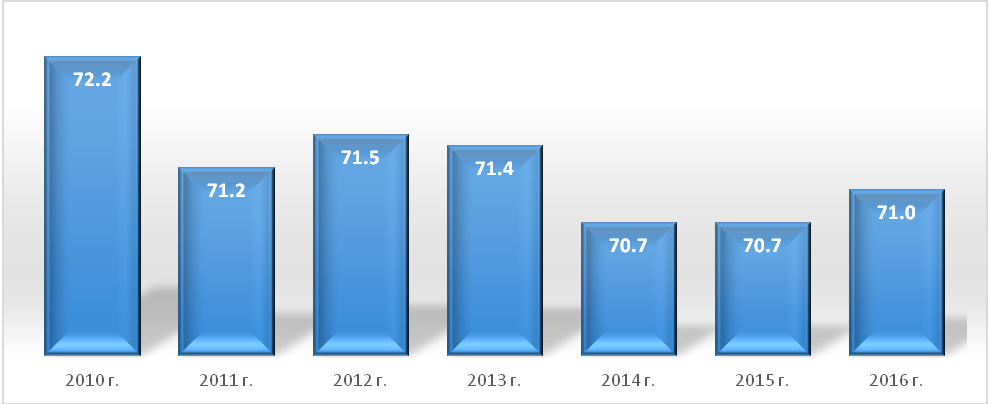 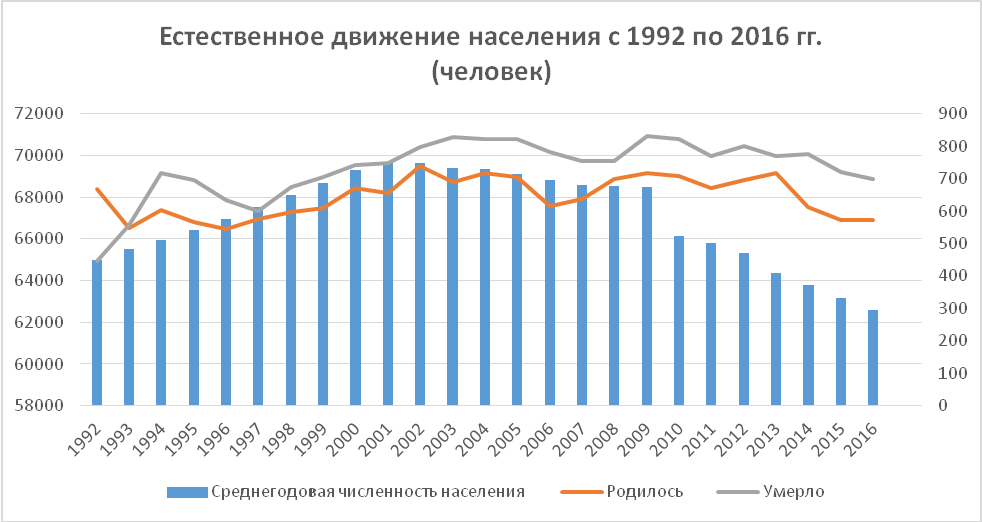 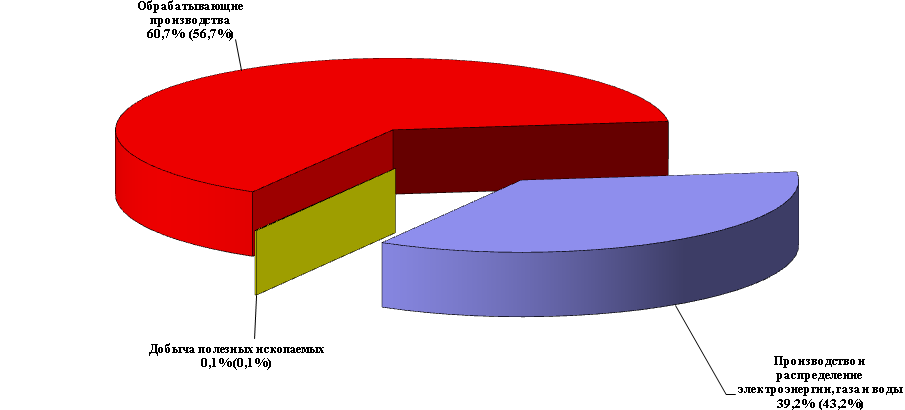 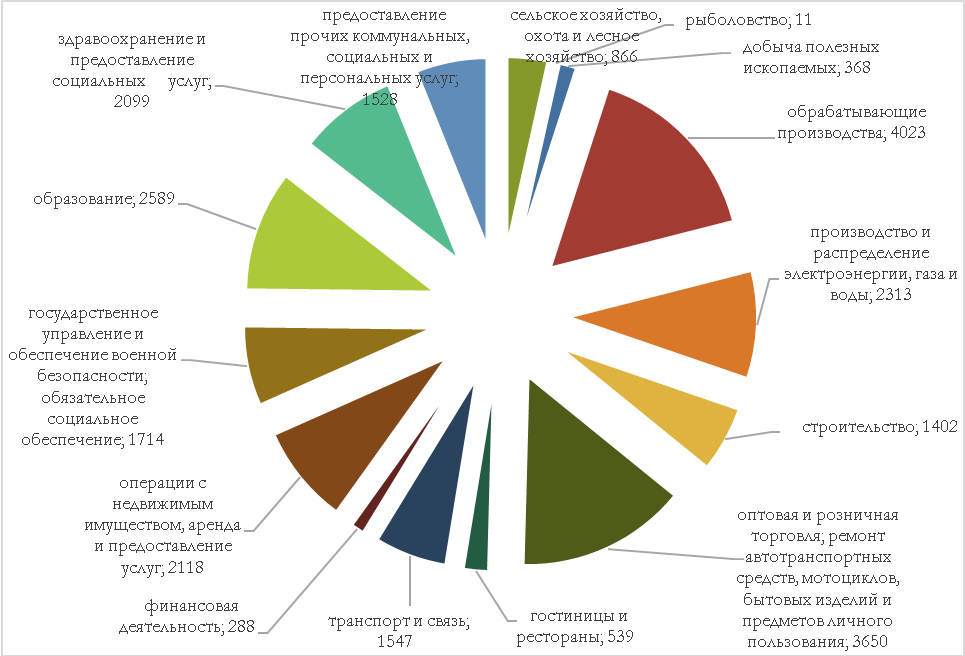 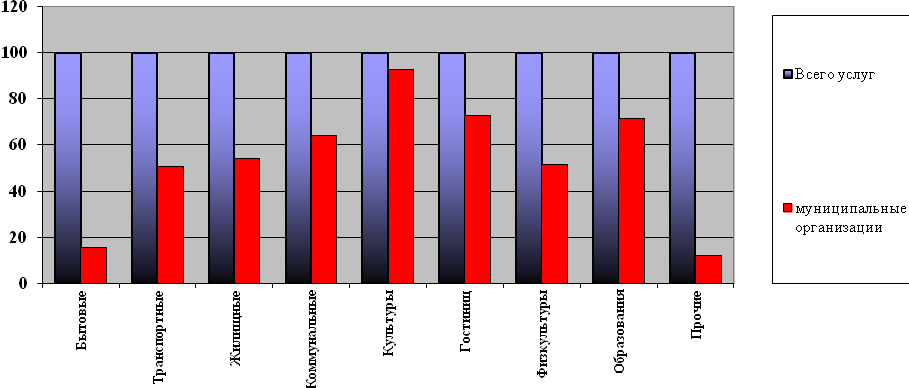 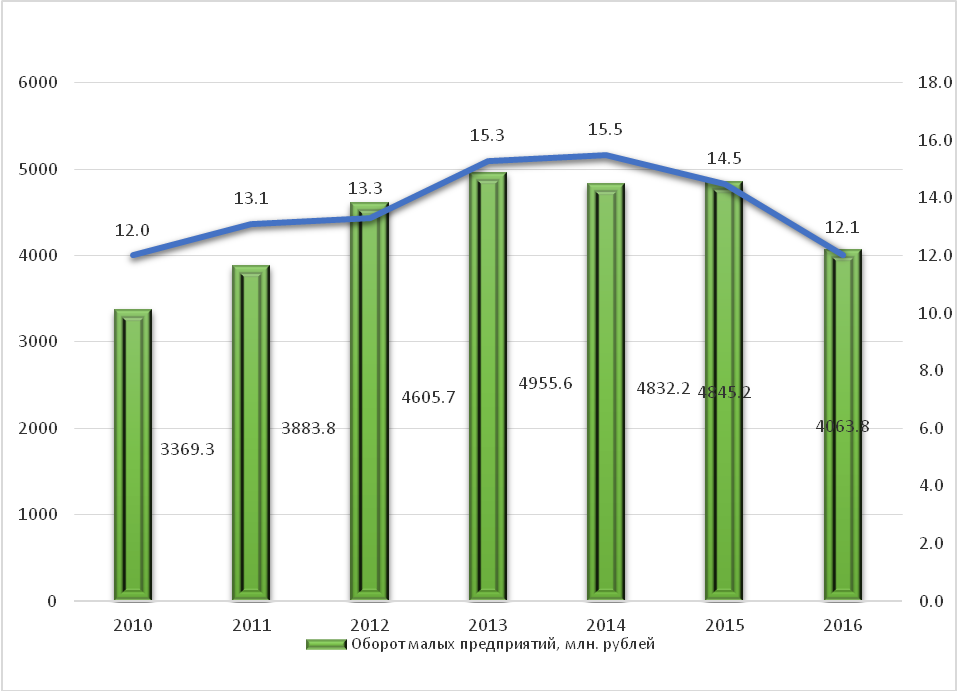 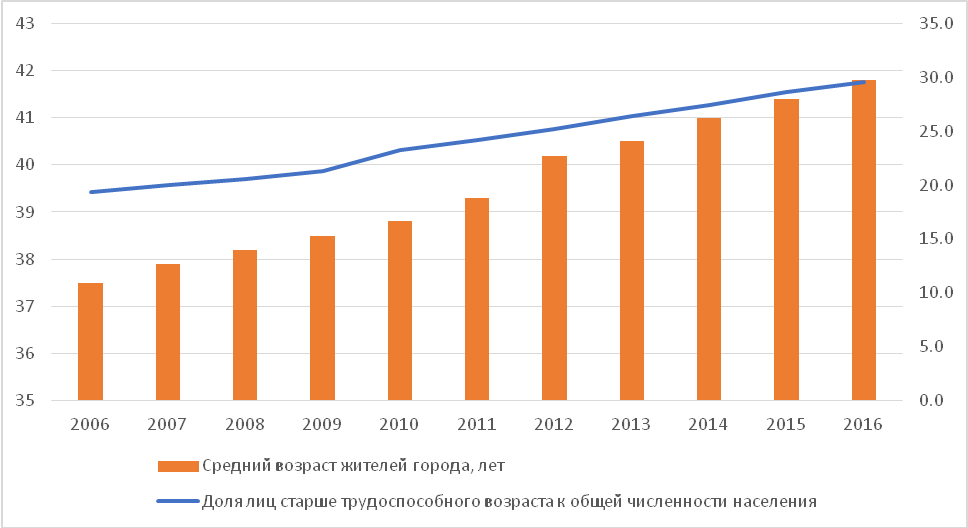 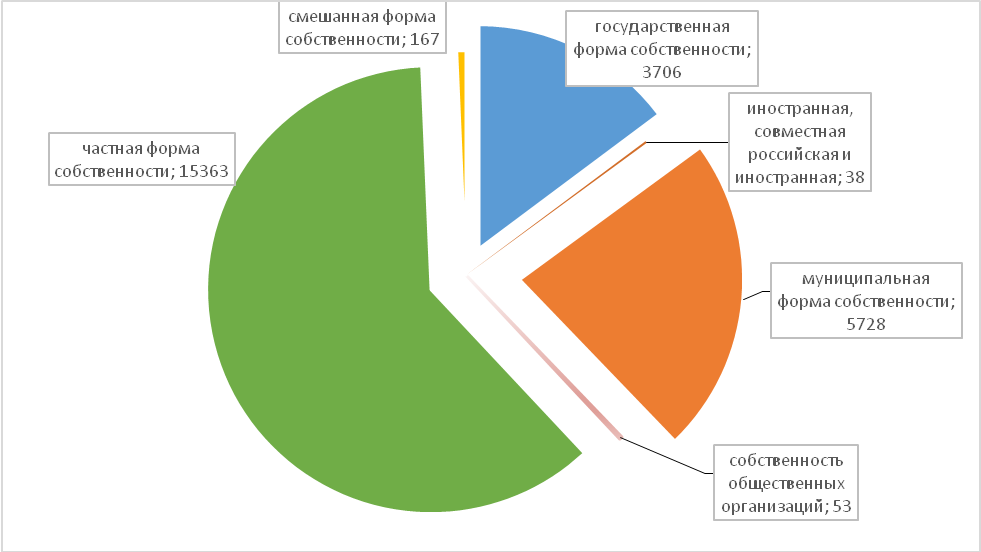 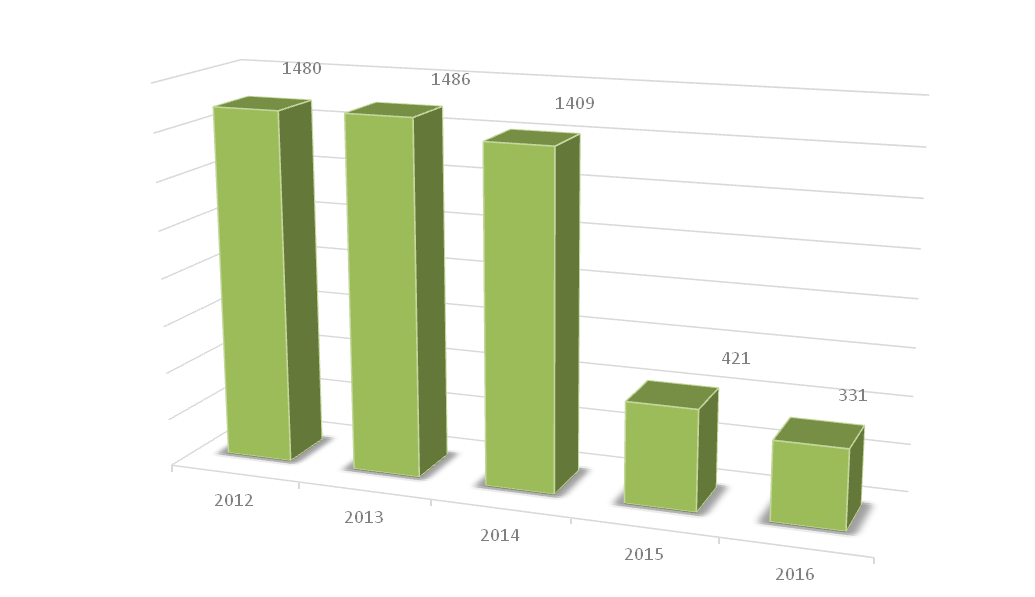 